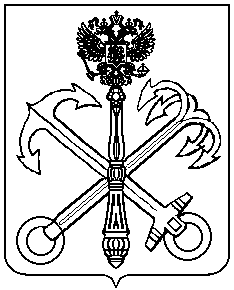 МУНИЦИПАЛЬНЫЙ  СОВЕТвнутригородского муниципального образования города федерального значения Санкт-Петербурга муниципальный округ КОМЕНДАНТСКИЙ  АЭРОДРОМР Е Ш Е Н И Е  25.01.2024 года 	     	           	             												           Санкт-Петербург                                                 №200 О внесении изменений и дополнений в Устав внутригородского муниципального образования города федерального значения Санкт-Петербурга муниципальный округ Комендантский аэродромВ целях приведения Устава внутригородского муниципального образования города федерального значения Санкт-Петербурга муниципальный округ  Комендантский аэродром в соответствие с  Федеральным законом от 06.10.2003 № 131-ФЗ «Об общих принципах  организации  местного самоуправления в Российской Федерации», «Об общих принципах организации местного самоуправления в Российской Федерации», Законом Санкт-Петербурга от 23.09.2009 №420-79 «Об организации  местного самоуправления  в Санкт-Петербурге», учитывая предложения прокуратуры Приморского районаМуниципальный совет решил: Внести следующие изменения и дополнения в Устав внутригородского муниципального образования города федерального значения Санкт-Петербурга муниципальный округ Комендантский аэродром:		подпункт	 25 пункта 1 статьи 5 изложить в следующей редакции: «25) Учреждение печатного средства массовой информации и (или) сетевого издания для обнародования муниципальных правовых актов, доведения до сведения жителей муниципального образования официальной информации»;абзац 3 подпункта 50 статьи 5 изложить в следующей редакции: «содержание внутриквартальных территорий в части обеспечения ремонта покрытий, расположенных на внутриквартальных территориях, и проведения санитарных рубок, рубок ухода, удаления аварийных деревьев или их частей на территориях, не относящихся к территориям зеленых насаждений в соответствии с законом Санкт-Петербурга»;дополнить статью 30 пунктом 21 в следующей редакции: «21. Депутат, член выборного органа местного самоуправления, выборное должностное лицо местного самоуправления, иное лицо, замещающее муниципальную должность, освобождается от ответственности за несоблюдение ограничений и запретов, требований о предотвращении или об урегулировании конфликта интересов и неисполнение обязанностей, установленных Федеральным законом от 06.10.2003 года №131-ФЗ «Об общих принципах организации местного самоуправления в Российской Федерации» и другими федеральными законами в целях противодействия коррупции, в случае, если несоблюдение таких ограничений, запретов и требований, а также неисполнение таких обязанностей признается следствием не зависящих от указанных лиц обстоятельств в порядке, предусмотренном частями 3-6 статьи 13 Федерального закона от 25.12.2008 года №273-ФЗ «О противодействии коррупции»;пункт 7 статьи 40 изложить в следующей редакции: «7. Муниципальные нормативные правовые акты, затрагивающие права, свободы и обязанности человека и гражданина, муниципальные нормативные правовые акты, устанавливающие правовой статус организаций, учредителем которых выступает муниципальное образование, а также соглашения, заключаемые между органами местного самоуправления, вступают в силу после их официального обнародования»;пункт 13 статьи 40 изложить в следующей редакции: «13. Официальным опубликованием муниципального правового акта, в том числе соглашения, заключенного между органами местного самоуправления, считается первая публикация его полного текста в периодическом печатном издании, распространяемом в соответствующем муниципальном образовании, или первое размещение его полного текста в сетевом издании.»;дополнить статью 40 пунктом 14 в следующей редакции: «14. Под обнародованием муниципального правового акта, в том числе соглашения, заключенного между органами местного самоуправления, понимается:1) официальное опубликование муниципального правового акта;2) размещение муниципального правового акта в местах, доступных для неограниченного круга лиц (в помещениях государственных органов, органов местного самоуправления, государственных и муниципальных библиотек, других доступных для посещения местах);3) размещение на официальном сайте муниципального образования в информационно-телекоммуникационной сети "Интернет";4) иной предусмотренный уставом муниципального образования способ обеспечения возможности ознакомления граждан с муниципальным правовым актом, в том числе соглашением, заключенным между органами местного самоуправления»;дополнить статью 40 пунктом 15 в следующей редакции: «15.  Периодическим печатным изданием, в котором осуществляется официальное опубликование муниципальных правовых актов, в том числе соглашений, заключенных между органами местного самоуправления, является официальное печатное издание - газета «Комендантский аэродром», зарегистрированная в качестве средства массовой информации Федеральным государственным учреждением Северо-Западное окружное межрегиональное территориальное управление 10.08.2001 года, свидетельство о регистрации ПИ №2-5386»;дополнить статью 40 пунктом 16 в следующей редакции: «16. Сетевым изданием (сайтом) в информационно-телекоммуникационной сети "Интернет", в котором осуществляется официальное опубликование муниципальных правовых актов, в том числе соглашений, заключенных между органами местного самоуправления, является официальное сетевое издание с доменным именем AERODROM67.SPB.RU, зарегистрированное в качестве средства массовой информации Федеральной службой по надзору в сфере связи, информационных технологий и массовых коммуникаций (РОСКОМНАДЗОР) 26.08.2019 года регистрационный номер серия Эл №ФС77-76612».Направить настоящее решение в Главное Управление Министерства юстиции Российской Федерации по Санкт-Петербургу и Ленинградской области.Решение подлежит официальному опубликованию в официальном периодическом печатном издании – газете «Комендантский аэродром», после государственной регистрации.Настоящее решение вступает в силу с момента его официального опубликования после государственной регистрации.Контроль 				за исполнением настоящего решения возложить на главу Муниципального образования. Глава 		Муниципального 			образования МО Комендантский аэродром 	                                                                          						 					           									 							            М.Ф.Рябыкина